Sample Assessment Outline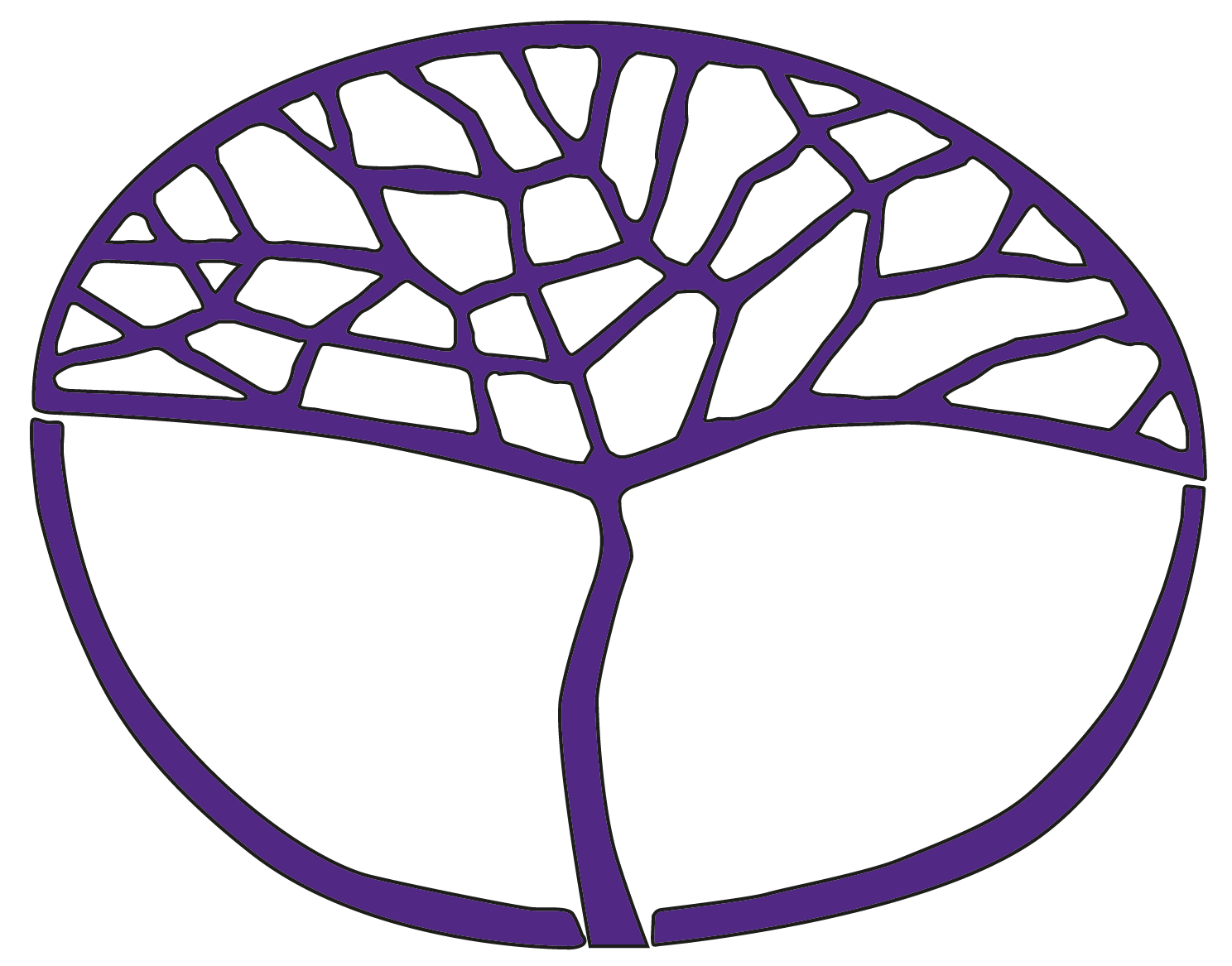 Politics and LawGeneral Year 12Copyright© School Curriculum and Standards Authority, 2015This document – apart from any third party copyright material contained in it – may be freely copied, or communicated on an intranet, for non-commercial purposes in educational institutions, provided that the School Curriculum and Standards Authority is acknowledged as the copyright owner, and that the Authority’s moral rights are not infringed.Copying or communication for any other purpose can be done only within the terms of the Copyright Act 1968 or with prior written permission of the School Curriculum and Standards Authority. Copying or communication of any third party copyright material can be done only within the terms of the Copyright Act 1968 or with permission of the copyright owners.Any content in this document that has been derived from the Australian Curriculum may be used under the terms of the Creative Commons Attribution-NonCommercial 3.0 Australia licenceDisclaimerAny resources such as texts, websites and so on that may be referred to in this document are provided as examples of resources that teachers can use to support their learning programs. Their inclusion does not imply that they are mandatory or that they are the only resources relevant to the course.Sample assessment outlinePolitics and Law– General Year 12Unit 3 and Unit 4 Assessment type (from syllabus)Assessment 
type weighting 
(from syllabus)Assessment task weightingWhen/start and 
submission dateAssessment taskInvestigation15%7.5%Semester 1Week 3–6Task 1 Part A: Investigation of separation of powers doctrine in Australia and the USATask 1 Part B: An in-class validation essay on investigation findingsInvestigation15%7.5%Semester 2Week 10–13Task 8 Part A: Investigation of a criminal trial in Western AustraliaTask 8 Part B: Class presentation of investigation findingsExplanation25%10%Semester 1Week 4   Task 2: An in-class short-answer test on operating principles of a liberal democracyExplanation25%15%Semester 2Week 3   Task 6: An in-class essay on compulsory votingSource analysis25%12.5%Semester 1Week 8Task 3: An in-class teacher-generated source analysis, using sources based on content related to influences on the political and legal system in AustralianSource analysis25%12.5%Semester 2Week 6Task 7: An in-class teacher-generated source analysis, using sources based on content related to voting systems used in AustraliaTest20%10%Semester 1Week 15Task 5: An in-class test comprising short and extended answers and closed and open questions based on a representative sample of content from Unit 3Test20%10%Semester 2Week 15Task 9: An in-class test comprising short and extended answers and closed and open questions based on a representative sample of content from Unit 4Externally set task15%15%Semester 1Week 13Task 4: A task set by the SCSA based on the following content from Unit 3 – <teacher to insert information provided by the Authority>Total100%100%